                                                          Наталія Талах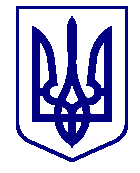 ВАРАСЬКА МІСЬКА РАДАВИКОНАВЧИЙ КОМІТЕТП Р О Є К Т     Р І Ш Е Н Н Я30.08.2023			м. Вараш			№382-ПРВ-23-7111Розглянувши заяву від 08.08.2023 та відповідні документи ------------------- про можливість призначення його опікуном над повнолітнім сином ---------------, враховуючи протокол засідання опікунської ради з питань забезпечення прав та інтересів повнолітніх осіб, які потребують опіки або піклування від 25.08.2023 №6001-ПТ-135-7111-23, відповідно до частини першої статті 56, частини першої статті 60 Цивільного кодексу України, частини першої статті 300 Цивільного процесуального кодексу України, спільного наказу Державного комітету України у справах сім’ї та молоді, Міністерства освіти України, Міністерства охорони здоров’я України, Міністерства праці та соціальної політики України від 26 травня 1999 року №34/166/131/88 «Про затвердження Правил опіки та піклування», зареєстрованого в Міністерстві юстиції України 17 червня 1999 року за №387/3680, керуючись підпунктом 4 пункту «б» частини першої статті 34, частиною шостою статті 59 Закону України «Про місцеве самоврядування в Україні», виконавчий комітет Вараської міської радиВИРІШИВ:Затвердити подання до Кузнецовського міського суду Рівненської області щодо можливості призначення опікуном ------------------------------------------ р.н., над повнолітнім сином ------------------------------------------------------------------- р.н., у разі визнання останнього недієздатним, №7110-По-16-23 згідно з додатком.2Контроль за виконанням даного рішення покласти на заступника міського голови з питань діяльності виконавчих органів ради Романа ХОНДОКУ.Додаток: Подання №7110-По-16-23.Міський голова							Олександр МЕНЗУЛПро затвердження подання щодо можливості призначення опікуном ------------